Tenestemelding ved tiltreding og endringar i samband med fri bustad i utlandet (skjema 1) 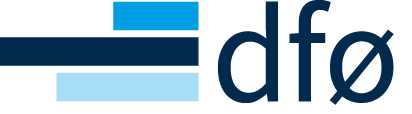 For departement, Statsministerkontoret, Regjeringsadvokaten og DSSOpplysingar om den tilsetteOpplysingar om ektefelle/sambuar NB! Sambuarskap må dokumenterast (med kopi frå Folkeregisteret om registrert sams adresse for båe partar i minst 2 år)Opplysingar om bornBorn (inntil fylte 19 år)Bustadopplysingar (sett kryss)Dersom svaret på spørsmål 3 er ja, svaret på spørsmål 4 er nei og svaret på spørsmål 5 er ja, er det krav om eit tal heimreiser per år for skattefritak. Kravet til reiser er i utgangspunktet: -minimum to heimreiser om tenestestaden er utanfor Europa-minimum fire heimreiser om tenestestaden ligg i Europa-minimum åtte heimreiser om tenestestaden er i Sverige, Danmark eller Finnland(Lignings-ABC 2013, punkt 2.8).Merknader:Tenestemelding skal sendast inn med ein gong etter tiltreding i utlandsteneste Tenestemelding skal sendast inn so snart som råd ved endring av alle tilhøve som verkar inn på yting av tillegg, ytingar og godtgjersler under utlandstenesta. Det er derfor viktig å melda rette opplysingar snarast om t.d. sivilstand, born, bustadtilhøve, opphaldsstad til born.Tenestemelding skal sendast: Personalavdeling i eigen verksemdVerksemda sender kopi til DFØ i lag med lønsbilagEtternamn:Førenamn:Førenamn:Personnummer:Tilsett som nasjonal ekspertSett kryssNytilsett:        Endringar av       opplysingar:Tenestestad:      Ja             Nei Tiltredingsdato i utlandet:Innreisedato/ EndringsdatoSluttdato:Tenesteland:Har du søkt om og fått innvilga skattenedsetjing?     Ja     Nei Om NEI, tak kontakt med skattekontoret for å vurdera endring av skattekortOm JA, kva for ein skatt har du fått fritak frå- Sett kryssStatsskattKommuneskatt	BåeEtternamn:Førenamn:Er med i flyttinga - om JA, skriv venta innreisedatoJa   Dato:                        Nei Etternamn:Førenamn:Er med i flyttinga - om JA, skriv venta innreisedatoEr med i flyttinga - om JA, skriv venta innreisedatoJa   Dato:                        Nei Ja   Dato:                        Nei Ja   Dato:                        Nei Ja   Dato:                        Nei Ja   Dato:                        Nei Ja   Dato:                        Nei Ja   Dato:                        Nei Ja   Dato:                        Nei 1. Kor mange rom er det i bustad i utlandet (på tenestestaden)?  Oppgjev bustadtypeÅleinebuar/eitt el. to rom     Tre rom el. fleire       2. Kven eig eller leiger bustaden?Arbeidsgjevar   Arbeidstakar 3. Har du fullverdig bustad i Noreg?Definisjon: Hus eller husvære med minst 30 kvadratmeter buareal, innlagt vatn og avlaup(Om nei, skal du skattleggjast for føremonn av fri bustad i utlandet, og du treng ikkje svara på spm. 4-7)Ja   Nei 4.Leiger du ut bustaden din i Noreg?(Om ja, skal du skattleggjast for føremonn av fri bustad, og du treng ikkje svara på spm. 6-7)Ja    Nei 5. Har du sjølvstendig bustad i utlandet?(Her må du svara, om du har svara nei på spørsmål 4)Definisjon: pendlaren eig eller disponerer bustad for ei tid som må kunna vara minst eitt år, og som pendlaren har tilgang til sju dagar i veka.Ja   Nei 6.Bur familien din i bustaden i Noreg?(Om ja, vert bustaden rekna som pendlarbustad, og du treng ikkje svara på spm. 7)Ja    Nei 7.Kor mange vitjingar planlegg du til Noreg per kalenderår?(Her må du svara om bustaden ikkje vert leigd ut og ikkje er nytta til bustad av familie.)Stad:			Dato:		Underskrift (medarbeidar)